 Cedar Class- Autumn 2020- Around the World in 80 Days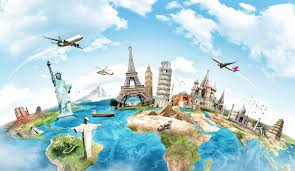 Dear Parents and Carers, It is lovely to be back at school, I hope you are all well and have had a lovely summer. Our topic this term is ‘Around the World in 80 days’. Below is a topic grid, outlining what we will be covering in each subject. In cedar class, each term I will provide a homework grid, which has optional activities on for your child to complete. It would be great if your child could use times tables roxstars and spelling shed regularly, as well as read daily. Our PE days will be Wednesday and Friday, please could you make sure your child has their PE kit in school on these days. If your child wears wellies when they walk to school, there is space outside our classroom for your child to keep them. If you are happy for your child to independently walk to the pub at the end of the day, please let me know via seesaw. You should have already received an email inviting you to our new Cedar Class seesaw log in for this year, if you have not been able to access the new class page, please let me know. At the end of this academic year, Cedar class will be visiting Dalesdown for their residential trip, details regarding this will be sent out nearer the time. Our three week in meeting will be recorded and uploaded to seesaw the week commencing 21st September. If you have any questions, then please don’t hesitate to message through seesaw. Laura Pagden 